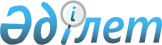 О выполнении судами республики постановления Пленума Верховного Суда СССР от 30 июня 1969 г. № 4 "О судебном приговоре" (с изменением, внесенным постановлением Пленума от 20 декабря 1996 г., № 11)
					
			Утративший силу
			
			
		
					Постановление Пленума Верховного Суда Казахской ССР от 12 апреля 1985 г., № 2. Сборник постановлений Пленума Верховного Суда Республики Казахстан (Казахской ССР), 1997 г., том 1, стр.349. Утратило силу - нормативным постановлением Верховного Суда Республики Казахстан от 15 августа 2002 г. N 19 ~P02019s .





        Обсудив результаты изучения практики вынесения судебных приговоров,
Пленум  отмечает, что суды республики провели определенную  работу, 
направленную на  повышение  качества рассмотрения уголовных дел, и в 
основном выносили приговоры в строгом соответствии с требованиями закона и 
постановления Пленума  Верховного Суда СССР  от 30 июня  1969 г. № 4 "О 
судебном приговоре".




        Вместе с тем материалы обобщения, изучение кассационной и надзорной 
практики  свидетельствуют о том, что при постановлении приговоров по 
отдельным делам допускаются нарушения закона, не выполняются руководящие 
разъяснения Пленума по его применению.




        Нередко  судами не соблюдаются требования ст. 15 УПК о всестороннем, 
полном  и  объективном исследовании обстоятельств дела, выявлении как 
уличающих, так и оправдывающих подсудимого, а также отягчающих и 
смягчающих его ответственность обстоятельств.




          Не всегда выполняются требования закона о содержании вводной, 
описательной и резолютивной частей приговора, в некоторых из них не 
находят полного описания обстоятельства дела, содержание и направленность 
умысла виновного, цель и мотивы преступления и иные существенные 
обстоятельства. Не во всех случаях дается необходимый анализ имеющихся 
доказательств, допускаются ошибки в их оценке и мотивировке выводов суда о 
доказанности или недоказанности обвинения. В приговорах по делам, по 
которым подсудимый обвиняется в совершении нескольких преступлений, и по 
делам, где преступления совершены несколькими лицами, суды иногда не дают 
анализ доказательств по каждому обвинению и в отношении каждого 
подсудимого. 




          При назначении вида и размера наказания суды все еще допускают 
нарушение принципа индивидуализации наказания, не учитывают характер и 
степень общественной опасности совершенного преступления, личность 
виновного. Не всегда в приговоре содержатся мотивы избрания той или иной 
меры наказания. Лицам, признанным виновными в совершении нескольких 
преступлений, дополнительные наказания назначаются отдельно не за каждое 
преступление, а лишь по совокупности. Иногда остаются без рассмотрения 
вопросы применения к лицам, виновным в корыстных преступлениях, 
дополнительного наказания в виде конфискации имущества, лишения права 
занимать определенные должности или заниматься определенной деятельностью. 








        Пленум  Верховного Суда Казахской ССР




        ПОСТАНОВЛЯЕТ:




        1. Обратить внимание судов республики на необходимость 
строжайшего соблюдения  при  постановлении приговора норм материального и 
процессуального законодательства и разъяснений по его применению, 
содержащихся в постановлении Пленума Верховного Суда  СССР  от  30 июня  
1969 года № 4   "О судебном приговоре". 




          2. Указать судам, что приговор может быть постановлен только на 
основе всестороннего, полного и объективного исследования обстоятельств 
дела. В нем должны быть полно изложены обстоятельства, признанные судом 
установленными, в том числе мотивы и цели совершенного деяния, а также 
доказательства, на основании которых суд пришел к убеждению, что эти 
деяния имели или не имели место. 




          Приговор должен быть составлен в ясных и понятных выражениях, в нем 
недопустимы употребление неточных формулировок,  сокращение  слов, а  
также описание  событий, не относящихся к существу рассматриваемого дела.  




          3. Судам надлежит иметь в виду, что в соответствии со ст. 299 УПК   
вводная часть приговора должна содержать полные сведения о личности 
подсудимого, которые наряду с другими обстоятельствами дела имеют 
существенное значение для назначения наказания, вида 
исправительно-трудовой колонии, признания  подсудимого особо опасным  
рецидивистом  (возраст, место рождения, гражданство, судимости, основания 
освобождения и т. п.).    




          4. Учитывая, что одним из условий постановления судом законного и 
обоснованного приговора является соответствие его описательной части 
материалам дела, исследованным в судебном заседании, судам необходимо 
особое внимание обращать на полноту изложения обстоятельств дела, анализ и 
оценку доказательств. При этом следует иметь в виду, что в приговоре 
должны получить оценку все доказательства, рассмотренные в судебном 
заседании. 




          5. Обратить внимание судов на необходимость мотивировки в приговоре 
вывода суда о квалификации преступления по той или  иной статье уголовного 
кодекса, ее части или пункту. В случаях, когда приговор выносится 
нескольким подсудимым или подсудимый  обвиняется в совершении нескольких 
преступлений, суд должен  обосновать квалификацию преступления в 
отношении каждого подсудимого и в отношении каждого преступления.




          6. Судам необходимо строго соблюдать требования закона о приведении в 
приговоре мотивов назначения наказания. Во всех случаях применения 
условного осуждения, назначения наказания ниже низшего предела, 
предусмотренного законом за данное преступление, перехода к другому более 
мягкому наказанию, освобождении от наказания, назначении 
исправительнотрудовой колонии с отступлением от общих правил суд должен 
указать в описательной части приговора мотивы принятого решения.




          Если санкция закона, подлежащего применению, предусматривает 
возможность назначения не только лишения свободы, но и других, менее 
строгих мер наказания, в описательной части приговора следует указать 
мотивы, на основании которых суд решил применить именно лишение свободы.




        7. Судам  следует иметь в виду, что при признании лица виновным  в 
совершении нескольких преступлений, предусмотренных  различными статьями 
Особенной части Уголовного кодекса, дополнительное наказание, также как и 
основное, сначала должно быть назначено за одно или отдельно за несколько 
преступлений, а затем по их совокупности.    




        8. При  постановлении приговора судам необходимо строго выполнять  
требования ст. 301 УПК, касающиеся  разрешения гражданского иска, судьбы 
вещественных доказательств, а также распределения судебных издержек и 
взыскания госпошлины.    




          9. Судебной коллегии по уголовным делам Верховного Суда Казахской 




ССР, областным и Алма-Атинскому городскому судам усилить надзор за 
правильным применением судами при постановлении приговоров материального и 
процессуального законодательства и выполнением ими постановления Пленума 
Верховного Суда СССР от 30 июня 1969 г. № 4 "О судебном приговоре". При 
рассмотрении дел в кассационном и надзорном порядке исправлять ошибки, 
анализировать причины отмены и изменений приговоров, принимать меры к их 
устранению.
     
     
(специалист Р.Жантасова
            02.12.98 г.)     
      
      


					© 2012. РГП на ПХВ «Институт законодательства и правовой информации Республики Казахстан» Министерства юстиции Республики Казахстан
				